APPLICATION FOR MEMBERSHIP ON THE OHIO STATE FAIR JUNIOR FAIR BOARD (BOY SCOUTS OF AMERICA)PLEASE PRINT OR TYPE – USE OTHER SIDE AS NECESSARYNAME__________________________________________________________________________ADDRESS______________________________________________________________________CITY______________________________________ STATE________ ZIP__________________PHONE (____)____________________ DATE OF BIRTH______________________________HAVE YOU EVER ATTENDED THE FAIR? YES_____ NO____DO YOU HAVE A VALID DRIVER’S LICENSE? YES_____ NO_____TOTAL NUMBER OF YEARS IN SCOUTING________ RANK__________________________UNIT #______ COUNCIL__________________________ DISTRICT_______________________SCOUTING AWARDS AND ACHIEVEMENTS_______________________________________
__________________________________________________________________________________
__________________________________________________________________________________
__________________________________________________________________________________LEADERSHIP POSITIONS HELD___________________________________________________
__________________________________________________________________________________
__________________________________________________________________________________SCHOOL ACTIVITIES_____________________________________________________________
__________________________________________________________________________________
__________________________________________________________________________________
__________________________________________________________________________________
COMMUNITY SERVICE AND ACTIVITIES____________________________________________
___________________________________________________________________________________
___________________________________________________________________________________
______________________________________________________________________________________________________________________________________________________________________ON THE BACK OF THIS FORM, EXPLAIN WHY YOU WANT TO BE AND ARE QUALIFIED TO BE A BSA REPRESENTATIVE ON THE JUNIOR FAIR BOARD. IF POSSIBLE PLEASE ATTACH A RECENT CLASS PICTURE-TYPE PHOTO WHEN YOU EMAIL THIS FORM TO THE COMMITTEE.EMAIL COMPLETED APPLICATION TO:  (Scan or Photo of Page)THE OHIO STATE FAIR SCOUTING COMMITTEEbsaosf@gmail.comMatt Mowrer     614-349-6288AT THIS TIME WE EXPECT TO CONDUCT PHONE OR IN PERSON INTERVIEWS DURING THE WEEK OF FEBRUARY 15TH, 2016.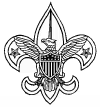 